DICHIARAZIONE ARTICOLO 31 D.L. N. 50/2022 INDENNITÀ UNA TANTUM PER I LAVORATORI DIPENDENTI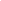 Il sottoscritto __________________________________________________________________, nato a ______________________ il __________________, residente in _____________________________,alla Via____________________________________________, n.________, codice fiscale ______________________________________, in qualità di lavoratore dipendente del datore di lavoro __________________________________, P.IVA/codice fiscale _________________________, con riferimento a quanto previsto dall’articolo 31 del D.L. n. 50/2022 e consapevole delle conseguenze in caso di dichiarazioni non corrispondenti al vero, 	DICHIARA• che le notizie fornite in questa dichiarazione rispondono a verità e di essere consapevole delle conseguenze previste per chi rende dichiarazioni false ai sensi degli Artt. 48, 73, 75 e 76 del D.P.R. n. 445/2000; • sotto la propria responsabilità di avere diritto all’indennità una tantum per i lavoratori dipendenti di 200 euro prevista dall’articolo 31 del D.L. n. 50/2022, da erogare per il tramite del datore di lavoro nel mese di luglio 2022, in quanto non risulta titolare delle prestazioni di cui all’articolo 32, commi 1 e 18 del D.L. n. 50/2022; • di non aver diritto, o comunque si impegna a non dichiarare ad altri datori di lavoro di averne diritto, ulteriori indennità di cui all’articolo 31 del D.L. n. 50/2022 in quanto consapevole che a ciascun avente diritto l’indennità spetta una sola volta; • Di aver beneficiato dell’esonero contributivo dello 0,8% previsto dall’articolo 1, comma 121, della Legge n. 234/2021 nel primo quadrimestre 2022 per almeno una mensilità (eventuale per coloro che non risultavano in forza nel primo quadrimestre 2022). Luogo _______________, data _______________                                                                                                  In fede _________________________